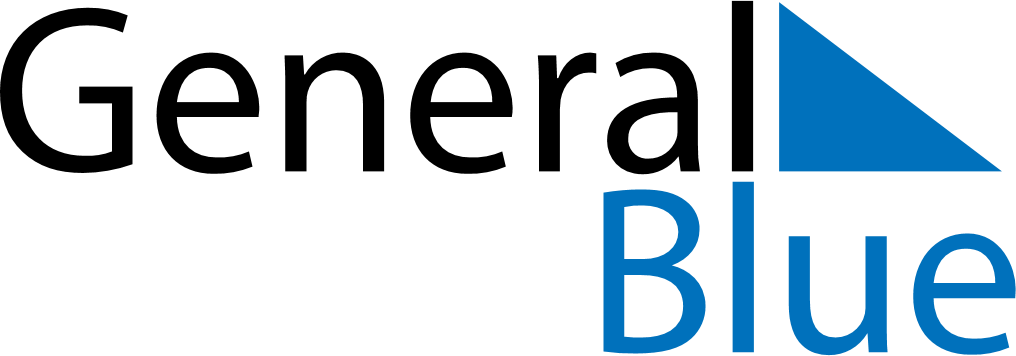 February 2024February 2024February 2024February 2024February 2024February 2024Barri de Sant Andreu, Catalonia, SpainBarri de Sant Andreu, Catalonia, SpainBarri de Sant Andreu, Catalonia, SpainBarri de Sant Andreu, Catalonia, SpainBarri de Sant Andreu, Catalonia, SpainBarri de Sant Andreu, Catalonia, SpainSunday Monday Tuesday Wednesday Thursday Friday Saturday 1 2 3 Sunrise: 8:03 AM Sunset: 6:05 PM Daylight: 10 hours and 1 minute. Sunrise: 8:02 AM Sunset: 6:06 PM Daylight: 10 hours and 4 minutes. Sunrise: 8:01 AM Sunset: 6:08 PM Daylight: 10 hours and 6 minutes. 4 5 6 7 8 9 10 Sunrise: 8:00 AM Sunset: 6:09 PM Daylight: 10 hours and 8 minutes. Sunrise: 7:59 AM Sunset: 6:10 PM Daylight: 10 hours and 11 minutes. Sunrise: 7:58 AM Sunset: 6:11 PM Daylight: 10 hours and 13 minutes. Sunrise: 7:57 AM Sunset: 6:13 PM Daylight: 10 hours and 15 minutes. Sunrise: 7:56 AM Sunset: 6:14 PM Daylight: 10 hours and 18 minutes. Sunrise: 7:55 AM Sunset: 6:15 PM Daylight: 10 hours and 20 minutes. Sunrise: 7:53 AM Sunset: 6:17 PM Daylight: 10 hours and 23 minutes. 11 12 13 14 15 16 17 Sunrise: 7:52 AM Sunset: 6:18 PM Daylight: 10 hours and 25 minutes. Sunrise: 7:51 AM Sunset: 6:19 PM Daylight: 10 hours and 28 minutes. Sunrise: 7:50 AM Sunset: 6:20 PM Daylight: 10 hours and 30 minutes. Sunrise: 7:48 AM Sunset: 6:22 PM Daylight: 10 hours and 33 minutes. Sunrise: 7:47 AM Sunset: 6:23 PM Daylight: 10 hours and 35 minutes. Sunrise: 7:46 AM Sunset: 6:24 PM Daylight: 10 hours and 38 minutes. Sunrise: 7:44 AM Sunset: 6:25 PM Daylight: 10 hours and 40 minutes. 18 19 20 21 22 23 24 Sunrise: 7:43 AM Sunset: 6:27 PM Daylight: 10 hours and 43 minutes. Sunrise: 7:42 AM Sunset: 6:28 PM Daylight: 10 hours and 46 minutes. Sunrise: 7:40 AM Sunset: 6:29 PM Daylight: 10 hours and 48 minutes. Sunrise: 7:39 AM Sunset: 6:30 PM Daylight: 10 hours and 51 minutes. Sunrise: 7:37 AM Sunset: 6:31 PM Daylight: 10 hours and 54 minutes. Sunrise: 7:36 AM Sunset: 6:33 PM Daylight: 10 hours and 56 minutes. Sunrise: 7:34 AM Sunset: 6:34 PM Daylight: 10 hours and 59 minutes. 25 26 27 28 29 Sunrise: 7:33 AM Sunset: 6:35 PM Daylight: 11 hours and 2 minutes. Sunrise: 7:31 AM Sunset: 6:36 PM Daylight: 11 hours and 4 minutes. Sunrise: 7:30 AM Sunset: 6:37 PM Daylight: 11 hours and 7 minutes. Sunrise: 7:28 AM Sunset: 6:39 PM Daylight: 11 hours and 10 minutes. Sunrise: 7:27 AM Sunset: 6:40 PM Daylight: 11 hours and 13 minutes. 